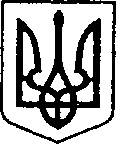 УКРАЇНАЧЕРНІГІВСЬКА ОБЛАСТЬН І Ж И Н С Ь К А    М І С Ь К А    Р А Д А16 сесія VIІI скликання Р І Ш Е Н Н Явід 23 листопада 2021 р.                             м. Ніжин	                        №56-16/2021Про внесення змін до рішення Ніжинськоїміської ради від 24 листопада 2015 року№6-2/2015 «Про затвердження структури апаратувиконавчого комітету, виконавчих органіввиконавчого комітету Ніжинської міської ради Чернігівської області та їх чисельності»Відповідно до статей 25, 26, 42, 54, 59, 73 Закону України «Про місцеве самоврядування в Україні», міська рада вирішила:1. Внести зміни до рішення Ніжинської міської ради від 24 листопада 
2015 року №6-2/2015 «Про затвердження структури апарату виконавчого комітету, виконавчих органів виконавчого комітету Ніжинської міської ради Чернігівської області та їх загальної чисельності» та викласти його в такій редакції:1.1.Керівний склад1.2.Структурні підрозділи апарату виконавчого комітету 
Ніжинської міської ради 1.3.Виконавчі органи виконавчого комітету Ніжинської міської ради1.4. Патронатна служба2. Начальнику відділу з питань організації діяльності міської ради та її виконавчого комітету Долі О.В. забезпечити оприлюднення цього рішення на офіційному сайті Ніжинської міської ради протягом п’яти робочих днів з дати прийняття.3.Організацію виконання цього рішення покласти на керуючого справами виконавчого комітету Ніжинської міської ради Салогуба В.В.4.Контроль за виконанням цього рішення покласти на постійну комісію міської ради з питань регламенту, законності, охорони прав і свобод громадян, запобігання корупції, адміністративно-територіального устрою, депутатської діяльності та етики.Міський голова                                                                               Олександр КОДОЛАПояснювальна записка до проекту рішення Ніжинської міської ради «Про внесення змін до рішення Ніжинської міської ради VII скликання від 24 листопада 2015 року №6-2/2015 «Про затвердження структури апаратувиконавчого комітету, виконавчих органів виконавчого комітету Ніжинської міської ради Чернігівської області та їх чисельності»від 18.11.2021 року №744Проект рішення Ніжинської міської ради «Про внесення змін до рішення Ніжинської міської ради VII скликання від 24 листопада 2015 року №6-2/2015 «Про затвердження структури апарату виконавчого комітету, виконавчих органів виконавчого комітету Ніжинської міської ради Чернігівської області та їх чисельності» розроблений з метою удосконалення роботи виконавчих органів виконавчого комітету Ніжинської міської ради.У цьому проекті рішення передбачається введення до сектора адміністративно-дозвільних процедур відділу адміністративно-дозвільних процедур виконавчого комітету Ніжинської міської ради (розділ «1.3. Виконавчі органи виконавчого комітету Ніжинської міської ради» - п.1.1.) 1 штатної одиниці «адміністратор».Зміни, зазначені у проекті рішення, тягнуть за собою збільшення кількості посад у чинному Штатному розписі виконавчих органів виконавчого комітету Ніжинської міської ради на 1 штатну одиницю.Підстави для підготовки: виробнича необхідність (ЦНАП потребує спеціаліста, який на постійній основі надаватиме консультації мешканцям громади у сфері соціального захисту).Введення вищезазначеної штатної одиниці не тягне за собою збільшення видатків на заробітну плату посадових осіб виконавчих органів Ніжинської міської ради, оскільки одночасно на розгляд Ніжинській міській раді вноситься проект рішення, згідно якого у структурі управління соціального захисту Ніжинської міської ради планується скорочення 1 штатної одиниці – спеціаліста І категорії.Проект рішення підготовлений з дотриманням норм Конституції та Законів України «Про місцеве самоврядування в Україні», «Про службу  в органах місцевого самоврядування».Відповідальний за підготовку проекту рішення – начальник сектора з питань претензійно-позовної роботи та запобігання корупції відділу юридично-кадрового забезпечення Копилова Євгенія Григорівна.Заступник міського голови з питань діяльності виконавчих органів ради                                                                                      Сергій СМАГАПОДАЄ:Заступник міського голови з питань діяльності виконавчих органів ради                                                                                  Сергій СМАГАПОГОДЖУЮТЬ:Секретар Ніжинської міської ради                                                                                 Юрій ХОМЕНКОНачальник відділуюридично-кадрового забезпечення апарату                                                       виконавчого комітетуНіжинської міської ради     						  В’ячеслав ЛЕГА Голова постійної комісії міської радиз питань регламенту, законності, охорониправ і свобод громадян, запобіганнякорупції, адміністративно-територіальногоустрою, депутатської діяльності та етики		                   Валерій САЛОГУБ№ п/пПовна назва посадиУсього посад1.Міський голова міста Ніжина12.Секретар Ніжинської міської ради13.Керуючий справами виконавчого комітету Ніжинської міської ради14.Перший заступник міського голови  з питань діяльності виконавчих органів  ради 15.Заступник міського голови з питань діяльності виконавчих органів ради26.Староста1Усього посад місцевого самоврядуванняУсього посад місцевого самоврядування7№п/пПовна назва структурного підрозділу апарату виконавчого комітету міської ради Начальник відділу; начальник відділу - головний бухгалтер*; начальник сектора**;заступник начальника відділу-головного бухгалтера*** Головний спеціаліст;  головний спеціаліст - системний адміністра-тор*Спеціаліст ІІ категорії*Робітник з обслуговування органів місцевого самоврядування та їх виконавчих органівУсього посад1.Відділ з питань організації діяльності міської ради та її виконавчого комітету14--52.Відділ з питань діловодства та роботи зі зверненнями громадян:13**3-72.1Сектор діловодства, обліку та контролю1**1-22.2Сектор з питань прийому громадян1**1--22.3Сектор з питань звернень громадян1**1--23.Відділ юридично -кадрового забезпечення:12**4--73.1Сектор з питань кадрової політики1**1--23.2Сектор з питаньпретензійно-позовної роботи та запобігання корупції1**3--44.Відділбухгалтерського обліку1*1***32*-75.Відділгосподарського забезпечення12*-1821(ПОМС- 3Роб.-18)Усього: 47,в тому числі посад місцевого самоврядування – 29, посад робітників з обслуговування органів  місцевого самоврядування та їх виконавчих органів  – 18Усього: 47,в тому числі посад місцевого самоврядування – 29, посад робітників з обслуговування органів  місцевого самоврядування та їх виконавчих органів  – 18Усього: 47,в тому числі посад місцевого самоврядування – 29, посад робітників з обслуговування органів  місцевого самоврядування та їх виконавчих органів  – 18Усього: 47,в тому числі посад місцевого самоврядування – 29, посад робітників з обслуговування органів  місцевого самоврядування та їх виконавчих органів  – 18Усього: 47,в тому числі посад місцевого самоврядування – 29, посад робітників з обслуговування органів  місцевого самоврядування та їх виконавчих органів  – 18Усього: 47,в тому числі посад місцевого самоврядування – 29, посад робітників з обслуговування органів  місцевого самоврядування та їх виконавчих органів  – 18Усього: 47,в тому числі посад місцевого самоврядування – 29, посад робітників з обслуговування органів  місцевого самоврядування та їх виконавчих органів  – 18Разом з посадами керівного складу апарату міської ради: 54,в тому числі посад місцевого самоврядування – 36, посад робітників з обслуговування органів місцевого самоврядування  та їх виконавчих органів – 18Разом з посадами керівного складу апарату міської ради: 54,в тому числі посад місцевого самоврядування – 36, посад робітників з обслуговування органів місцевого самоврядування  та їх виконавчих органів – 18Разом з посадами керівного складу апарату міської ради: 54,в тому числі посад місцевого самоврядування – 36, посад робітників з обслуговування органів місцевого самоврядування  та їх виконавчих органів – 18Разом з посадами керівного складу апарату міської ради: 54,в тому числі посад місцевого самоврядування – 36, посад робітників з обслуговування органів місцевого самоврядування  та їх виконавчих органів – 18Разом з посадами керівного складу апарату міської ради: 54,в тому числі посад місцевого самоврядування – 36, посад робітників з обслуговування органів місцевого самоврядування  та їх виконавчих органів – 18Разом з посадами керівного складу апарату міської ради: 54,в тому числі посад місцевого самоврядування – 36, посад робітників з обслуговування органів місцевого самоврядування  та їх виконавчих органів – 18Разом з посадами керівного складу апарату міської ради: 54,в тому числі посад місцевого самоврядування – 36, посад робітників з обслуговування органів місцевого самоврядування  та їх виконавчих органів – 18№п/пПовна назва виконавчого органу виконавчого комітету міської ради  Начальник відділу;начальник відділу-адміністратор*;начальник сектора**; начальник сектора-державний реєстратор***; начальник сектора-адміністратор****; начальник відділу-головний архітектор*****; начальник сектора-енергоменеджер*******Головний спеціаліст;адміністратор*;державний реєстратор**;головний спеціаліст-інспектор з паркування***Усього посад1.Відділ адміністративно-дозвільних процедур1*  1****2***6*2**181.1.Сектор адміністративно-дозвільних процедур1****6*71.2.Сектор державної реєстрації юридичних осіб, фізичних осіб-підприємців1***1**21.3.Сектор державної реєстрації речових прав на нерухоме майно та їх обтяжень1***1**21.4.Сектор ведення реєстру територіальної громади 1**562.Відділ з питаньнадзвичайних ситуацій, цивільного захисту населення, оборонної та мобілізаційної роботи 1453.Відділ з благоустрою, житлових питань, паркування, роботи з органами самоорганізації населення та взаємодії з правоохоронними органами 162***94.Відділ інформаційно-аналітичної роботи 
та комунікацій 
з громадськістю13**374.1.Сектор інформаційно-аналітичної роботи1**124.2.Секторвзаємодії із засобами масової інформації(прес-центр)1**124.3.Сектор комунікаційз громадськістю (медіацентр)1**125.Відділ містобудування та архітектури1*****456.Відділ ведення Державного реєстру виборців1237.Архівний відділ1128.Служба у справах дітей:12**478.1.Сектор опіки, піклування та усиновлення1**238.2.Сектор профілактики правопорушень серед неповнолітніх1**239.Відділу справах сім’ї та молоді12310.Відділ економіки та інвестиційної діяльності:13**1*******51110.1Секторекономічного аналізу1**2310.2Сектор розвитку підприємництва, споживчого ринку  та захисту прав споживачів1**2310.3.Сектор інвестиційної діяльності 1**1210.4.Сектор енергоменеджменту та енергоефективності1*******12Усього: 70, в тому числі посад місцевого самоврядування – 70,Усього: 70, в тому числі посад місцевого самоврядування – 70,Усього: 70, в тому числі посад місцевого самоврядування – 70,Усього: 70, в тому числі посад місцевого самоврядування – 70,Усього: 70, в тому числі посад місцевого самоврядування – 70,Разом з посадами керівного складу апарату ради та структурними підрозділами апарату ради: 124,                                      в тому числі посад місцевого самоврядування – 106, посад робітників з обслуговування органів місцевого самоврядування та їх виконавчих органів – 18Разом з посадами керівного складу апарату ради та структурними підрозділами апарату ради: 124,                                      в тому числі посад місцевого самоврядування – 106, посад робітників з обслуговування органів місцевого самоврядування та їх виконавчих органів – 18Разом з посадами керівного складу апарату ради та структурними підрозділами апарату ради: 124,                                      в тому числі посад місцевого самоврядування – 106, посад робітників з обслуговування органів місцевого самоврядування та їх виконавчих органів – 18Разом з посадами керівного складу апарату ради та структурними підрозділами апарату ради: 124,                                      в тому числі посад місцевого самоврядування – 106, посад робітників з обслуговування органів місцевого самоврядування та їх виконавчих органів – 18Разом з посадами керівного складу апарату ради та структурними підрозділами апарату ради: 124,                                      в тому числі посад місцевого самоврядування – 106, посад робітників з обслуговування органів місцевого самоврядування та їх виконавчих органів – 18Кількість відділів усього – 15, в тому числі відділів апарату ради – 5, кількість секторів                                у складі відділів – 18, в тому числі кількість секторів у складі відділів апарату ради – 5,                        кількість окремих секторів – 0Кількість відділів усього – 15, в тому числі відділів апарату ради – 5, кількість секторів                                у складі відділів – 18, в тому числі кількість секторів у складі відділів апарату ради – 5,                        кількість окремих секторів – 0Кількість відділів усього – 15, в тому числі відділів апарату ради – 5, кількість секторів                                у складі відділів – 18, в тому числі кількість секторів у складі відділів апарату ради – 5,                        кількість окремих секторів – 0Кількість відділів усього – 15, в тому числі відділів апарату ради – 5, кількість секторів                                у складі відділів – 18, в тому числі кількість секторів у складі відділів апарату ради – 5,                        кількість окремих секторів – 0Кількість відділів усього – 15, в тому числі відділів апарату ради – 5, кількість секторів                                у складі відділів – 18, в тому числі кількість секторів у складі відділів апарату ради – 5,                        кількість окремих секторів – 0№ п/пПовна назва посадиУсього посадУсього посад1.Радник міського голови міста Ніжина11Усього працівників патронатної служби Усього працівників патронатної служби Усього працівників патронатної служби 1Разом з посадами керівного складу апарату ради, структурними підрозділами апарату ради 
та патронатної служби: 125, у тому числі посад місцевого самоврядування - 107, посад робітників з обслуговування органів місцевого самоврядування та їх виконавчих органів – 18Разом з посадами керівного складу апарату ради, структурними підрозділами апарату ради 
та патронатної служби: 125, у тому числі посад місцевого самоврядування - 107, посад робітників з обслуговування органів місцевого самоврядування та їх виконавчих органів – 18Разом з посадами керівного складу апарату ради, структурними підрозділами апарату ради 
та патронатної служби: 125, у тому числі посад місцевого самоврядування - 107, посад робітників з обслуговування органів місцевого самоврядування та їх виконавчих органів – 18Разом з посадами керівного складу апарату ради, структурними підрозділами апарату ради 
та патронатної служби: 125, у тому числі посад місцевого самоврядування - 107, посад робітників з обслуговування органів місцевого самоврядування та їх виконавчих органів – 18Кількість відділів усього – 15, в тому числі відділів апарату ради – 5, кількість секторів                                у складі відділів – 18, в тому числі кількість секторів у складі відділів апарату ради – 5,                        кількість окремих секторів – 0.Кількість відділів усього – 15, в тому числі відділів апарату ради – 5, кількість секторів                                у складі відділів – 18, в тому числі кількість секторів у складі відділів апарату ради – 5,                        кількість окремих секторів – 0.Кількість відділів усього – 15, в тому числі відділів апарату ради – 5, кількість секторів                                у складі відділів – 18, в тому числі кількість секторів у складі відділів апарату ради – 5,                        кількість окремих секторів – 0.Кількість відділів усього – 15, в тому числі відділів апарату ради – 5, кількість секторів                                у складі відділів – 18, в тому числі кількість секторів у складі відділів апарату ради – 5,                        кількість окремих секторів – 0.